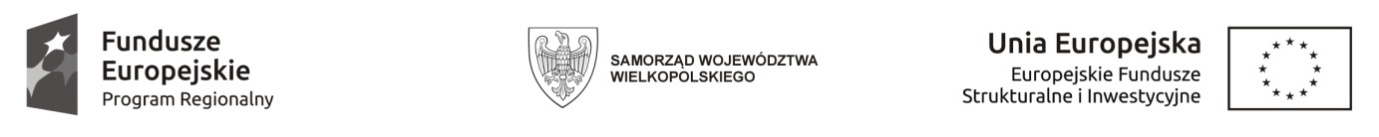 Załącznik nr 4b do SWZ…………………………………					(pieczęć Wykonawcy)OŚWIADCZENIESkładając ofertę w postępowaniu prowadzonym w trybie podstawowym bez negocjacji o udzielenie zamówienia publicznego na: „Zwiększenie dostępności transportu publicznego dla mieszkańców gmin Krotoszyn i Rozdrażew poprzez budowę ścieżki pieszo-rowerowej - etap Nowy Folwark – Bożacin – Brzoza w ciągu drogi 4331P wraz z promocją zrównoważonego transportu w Powiecie Krotoszyńskim”Zadanie częściowe nr 2 – Zakup i montaż 4 szt. wiat rowerowych wraz z utwardzeniem terenu pod nimi.   Oświadczam (y), że:nie należymy do żadnej grupy kapitałowej – w rozumieniu ustawy z dnia 16 lutego 2007 r. o ochronie konkurencji i konsumentów ( Dz. U. z 2021 r., poz. 275 )* nie należymy do grupy kapitałowej, o której mowa w art. 108 ust. 1 pkt 5 i 6 ustawy z dnia 11 września 2019 r. Prawo zamówień publicznych– w rozumieniu ustawy z dnia 16 lutego 2007 r. o ochronie konkurencji i konsumentów ( Dz. U. z 2021 r., poz. 275 )*należymy do grupy kapitałowej o której mowa w art. 108 ust. 1 pkt 5 i 6 ustawy PZP 
i w związku z tym składamy listę podmiotów należących do tej samej grupy kapitałowej– w rozumieniu ustawy z dnia 16 lutego 2007 r. o ochronie konkurencji i konsumentów    (Dz. U. z 2021 r., poz. 275 )*Lista podmiotów należących do tej samej grupy kapitałowej:Uwaga ! Wraz ze złożeniem oświadczenia, Wykonawca może przedstawić dowody, że powiązania z innym Wykonawcą nie prowadzą do zakłócenia konkurencji w postępowaniu o udzielenie zamówienia.Zgodnie z ustawą z dnia 16 lutego 2007 r. o ochronie konkurencji i konsumentów przez grupę kapitałową rozumie się przez to wszystkich przedsiębiorców, którzy są kontrolowani w sposób bezpośredni lub pośredni przez jednego przedsiębiorcę, w tym również tego przedsiębiorcę.…………………………..                                                             ……………………………………….   (miejscowość, data)                                                                               (pieczęcie i podpisy Osób Uprawnionych)*niepotrzebne skreślić L.p.Nazwa podmiotu i adres 1.2.3.….